	ตุลาคม  2564เรื่อง	ขอความร่วมมือในการประชาสัมพันธ์ Line Official Teen Club
เรียน  ผู้ว่าราชการจังหวัด ทุกจังหวัดสิ่งที่ส่งมาด้วย 	สำเนาหนังสือกรมอนามัย ที่ สธ 0909.04/7371 	ลงวันที่ 29 กันยายน 2564  	จำนวน 1 ชุด 	ด้วยกรมอนามัย ขอความร่วมมือประชาสัมพันธ์ Line Official Teen Club โดยมีวัตถุประสงค์เพื่อเสริมสร้างความรอบรู้ด้านสุขภาพและอนามัยการเจริญพันธุ์ให้แก่เด็กและเยาวชน และส่งเสริมการเข้าถึงบริการคัดกรองความเสี่ยงด้านสุขภาพด้วยตนเองเพื่อให้ได้รับข้อมูลและการบริการที่เหมาะสมสอดคล้อง
กับปัญหาและความต้องการของแต่ละคน โดยอยู่บนพื้นฐานของการรักษาความลับและความเป็นส่วนตัว	กรมส่งเสริมการปกครองท้องถิ่น ขอให้จังหวัดแจ้งองค์กรปกครองส่วนท้องถิ่นประชาสัมพันธ์ Line Official Teen Club ไปยังกลุ่มวัยรุ่นที่มีความสนใจ ทั้งนี้ สามารถดาวน์โหลดเอกสารสิ่งที่ส่งมาด้วย
ได้ที่เว็บไซต์ https://qrgo.page.link/E1bwb หรือ QR Code ท้ายหนังสือฉบับนี้ 	จึงเรียนมาเพื่อโปรดพิจารณาขอแสดงความนับถือ อธิบดีกรมส่งเสริมการปกครองท้องถิ่น        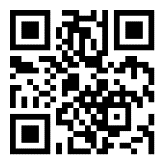 ที่ มท ๐๘๑๙.๒/ว    				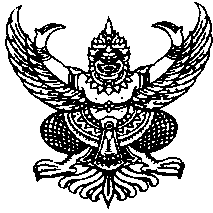 กรมส่งเสริมการปกครองท้องถิ่น
ถนนนครราชสีมา เขตดุสิต กทม. ๑๐๓๐๐ 